Karta pracy                                             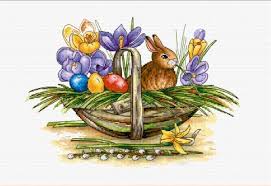 1. Jak jest tradycyjna zupa wielkanocna na zakwasie ?…………………………………………………………………………………………………………………………………….2. Jajka faszerowane można przygotować z  ……………………………………………………………….…………………………………………………………………………………………………………………………………….………………………………………………………………………………………………………………………………………..3.Tradycyjnych potraw wielkanocnych ……………………………………………………………………………………………………………………………………….,………………………………………………………………………………………………………………………………………..…………………………………………………………………………………………………………………………………………4. Narysuj swój koszyczek wielkanocny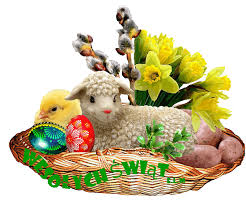 